?АРАР							ПОСТАНОВЛЕНИЕ«16» июнь  2016 й			             №23   	              	   «16» июня 2016 г.О внесении дополнений в постановление №54 от 23 декабря 2015 года «Об утверждении порядка осуществления администрацией сельского поселения Татлыбаевский сельсовет муниципального района Баймакский район Республики Башкортостан бюджетных полномочий главных администраторов доходов бюджетов бюджетной системы Российской Федерации»В соответствии с п. 2 статьи 20  Бюджетного кодекса Российской Федерации, Администрация сельского поселения Татлыбаевский сельсовет муниципального района Баймакский район Республики Башкортостан, постановляю:1. В приложение № 2 Порядка осуществления администрацией сельского поселения Татлыбаевский сельсовет муниципального района Баймакский район Республики Башкортостан бюджетных полномочий главных администраторов доходов бюджетов бюджетной системы Российской Федерации внести следующие дополнения:1. В перечне главных администраторов доходов бюджетов бюджетной системы Российской Федерации  – органов местного самоуправления сельского поселения Татлыбаевский сельсовет  муниципального района Баймакский район Республики Башкортостан добавить следующие коды бюджетной классификации:изложить в следующей редакции:2. Настоящее постановление вступает в силу с 1 января 2016 года.3. Контроль за исполнением настоящего постановления оставляю за собой.Глава сельского поселения					Р.А.Идрисов БАШ?ОРТОСТАН  РЕСПУБЛИКА№Ы БАЙМА?  РАЙОНЫМУНИЦИПАЛЬ   РАЙОНЫНЫ*ТАТЛЫБАЙ   АУЫЛ   СОВЕТЫАУЫЛ   БИЛ»М»№ЕХАКИМИ»ТЕ453656 Байма7 районы, Татлыбай ауылы, ;изз2т Татлыбаев урамы, 48АТел.  8 (34751) 4-45-25, 4-45-38.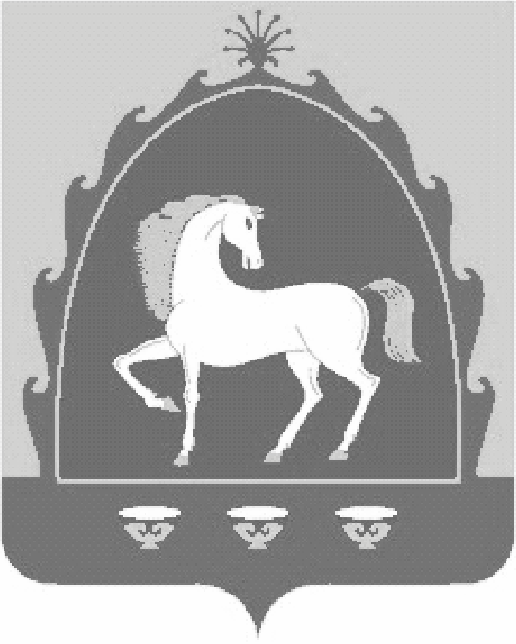 АДМИНИСТРАЦИЯСЕЛЬСКОГО   ПОСЕЛЕНИЯ ТАТЛЫБАЕВСКИЙ   СЕЛЬСОВЕТ МУНИЦИПАЛЬНОГО   РАЙОНА БАЙМАКСКИЙ  РАЙОН РЕСПУБЛИКИ БАШКОРТОСТАН453656 Баймакский район, село Татлыбаево, ул.Гиззата Татлыбаева, 48АТел.  8 (34751) 4-45-25, 4-45-38.7912 07 05030 10 6100 180Прочие безвозмездные поступления в бюджеты сельских поселений (прочие поступления)7912 07 05030 10 6200 180Прочие безвозмездные поступления в бюджеты сельских поселений (Поступления в бюджеты сельских поселений от физических лиц на финансовое обеспечение реализации проекта по поддержке местных инициатив)7912 07 05030 10 6300 180Прочие безвозмездные поступления в бюджеты сельских поселений (Поступления в бюджеты сельских поселений от юридических лиц на финансовое обеспечение реализации проекта по поддержке местных инициатив)7912 07 05030 10 6100 180Прочие безвозмездные поступления в   бюджеты сельских поселений (прочие поступления)7912 07 05030 10 6200 180Прочие безвозмездные поступления в   бюджеты сельских поселений (поступления в бюджеты поселений от физических лиц на финансовое обеспечение реализации проектов развития общественной инфраструктуры, основанных на местных инициативах)7912 07 05030 10 6300 180Прочие безвозмездные поступления в   бюджеты сельских поселений (поступления в бюджеты поселений от юридических лиц на финансовое обеспечение реализации проектов развития общественной инфраструктуры, основанных на местных инициативах)